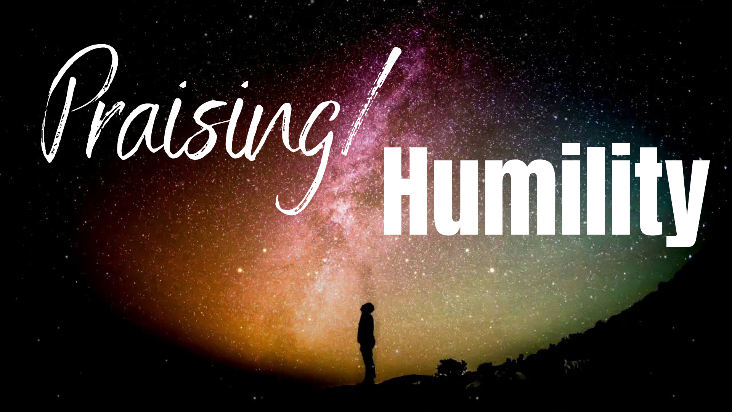 Pursue HumilityStudy GuideMatthew 12:1-8. What is the Pharisees’ objection to the disciples eating the heads of grain? What do you think Jesus is saying in verses 6 and 8?Read Matthew 22:15-22. We all know that Christians are advised to be good citizens and follow the laws of the societies where we live (Romans 13:1-7).  But what if laws directly contradict God’s word? What are some circumstances in which Christians have had to disobey civil authorities? Can you imagine any such circumstances arising in our day and time? 